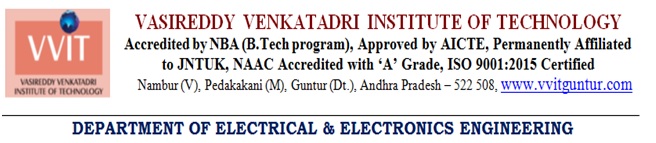 														Date: 21-07-2021IV B.Tech II-sem (R16) Project External Viva voce (2017 Batch)Class: IV B.Tech EEE (B-Section)Date of Exam: 29-07-2021Note:Students should join online conference at 8.45 AM sharp and MS teams online links will be provided one day before the vivavoceStudents should wear their college ID and enable their video camera before presentationPresentation through phones strictly is prohibited, advisable to use laptop or desktopUse standard template for PPT and authorize the same with your guide before presentationEvery project member in the batch should have the presentation slides and project report softcopy available with him/her.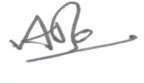 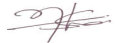 Project Coordinator												        HOD, EEE											https://teams.microsoft.com/l/meetup-join/19%3aTYrtVnJ4s3dnDtlZYYE3iYhCEdFZDPYF8_al7spJvmw1%40thread.tacv2/1627374775573?context=%7b%22Tid%22%3a%22f6981b0a-3915-4628-be7e-368196415f8f%22%2c%22Oid%22%3a%22585c1e13-f45b-4ad6-a413-10fae92d7178%22%7dhttps://teams.microsoft.com/l/meetup-join/19%3aTYrtVnJ4s3dnDtlZYYE3iYhCEdFZDPYF8_al7spJvmw1%40thread.tacv2/1627374775573?context=%7b%22Tid%22%3a%22f6981b0a-3915-4628-be7e-368196415f8f%22%2c%22Oid%22%3a%22585c1e13-f45b-4ad6-a413-10fae92d7178%22%7dhttps://teams.microsoft.com/l/meetup-join/19%3aTYrtVnJ4s3dnDtlZYYE3iYhCEdFZDPYF8_al7spJvmw1%40thread.tacv2/1627374775573?context=%7b%22Tid%22%3a%22f6981b0a-3915-4628-be7e-368196415f8f%22%2c%22Oid%22%3a%22585c1e13-f45b-4ad6-a413-10fae92d7178%22%7dhttps://teams.microsoft.com/l/meetup-join/19%3aTYrtVnJ4s3dnDtlZYYE3iYhCEdFZDPYF8_al7spJvmw1%40thread.tacv2/1627374775573?context=%7b%22Tid%22%3a%22f6981b0a-3915-4628-be7e-368196415f8f%22%2c%22Oid%22%3a%22585c1e13-f45b-4ad6-a413-10fae92d7178%22%7dhttps://teams.microsoft.com/l/meetup-join/19%3aTYrtVnJ4s3dnDtlZYYE3iYhCEdFZDPYF8_al7spJvmw1%40thread.tacv2/1627374775573?context=%7b%22Tid%22%3a%22f6981b0a-3915-4628-be7e-368196415f8f%22%2c%22Oid%22%3a%22585c1e13-f45b-4ad6-a413-10fae92d7178%22%7dhttps://teams.microsoft.com/l/meetup-join/19%3aTYrtVnJ4s3dnDtlZYYE3iYhCEdFZDPYF8_al7spJvmw1%40thread.tacv2/1627374775573?context=%7b%22Tid%22%3a%22f6981b0a-3915-4628-be7e-368196415f8f%22%2c%22Oid%22%3a%22585c1e13-f45b-4ad6-a413-10fae92d7178%22%7dS.No.Project Title & Guide NameBatch codeStudents Regd. NumberStudent NameTime1Solar power analysis through Python analytical tools(Dr.A.V.Naresh Babu)B117BQ1A0272NAMBURU SATYA DEV SAI VIVEK9.00 AM to 9.15 AM1Solar power analysis through Python analytical tools(Dr.A.V.Naresh Babu)B118BQ5A0219RAVI VENUGOPAL9.00 AM to 9.15 AM1Solar power analysis through Python analytical tools(Dr.A.V.Naresh Babu)B117BQ1A0273NARRA YUGENDRA9.00 AM to 9.15 AM2Accident detection and messaging system using  GPS and GSM (Dr.Ch.Rambabu)B217BQ1A0279PATHAN HUSNEJAHA9.15 AM to 9.30 AM2Accident detection and messaging system using  GPS and GSM (Dr.Ch.Rambabu)B217BQ1A0296SHAIK SIDDIQ9.15 AM to 9.30 AM2Accident detection and messaging system using  GPS and GSM (Dr.Ch.Rambabu)B217BQ1A02B3VAKA MAHENDRA9.15 AM to 9.30 AM3Industrial automatic emergency alerting and protection system (Mr.A.Rahiman)B318BQ5A0224SUKAMANCHI VENKATESWARA RAO9.30 AM to 9.45 AM3Industrial automatic emergency alerting and protection system (Mr.A.Rahiman)B317BQ1A0269NADENDLA SUJITH KUMAR9.30 AM to 9.45 AM3Industrial automatic emergency alerting and protection system (Mr.A.Rahiman)B317BQ1A02A1TANDU ESWAR RAVITEJA9.30 AM to 9.45 AM3Industrial automatic emergency alerting and protection system (Mr.A.Rahiman)B317BQ1A0275ONGOLU AJAY KUMAR9.30 AM to 9.45 AM4Student college alert system to parents by their entry at the college premises by using RFID and GSM SMS technology (Mr.P.Nagarjuna)B417BQ1A0261MAMIDI PAVAN KUMAR9.45 AM to 10.00 AM4Student college alert system to parents by their entry at the college premises by using RFID and GSM SMS technology (Mr.P.Nagarjuna)B417BQ1A02A3TATUKURI JAYASURYA9.45 AM to 10.00 AM4Student college alert system to parents by their entry at the college premises by using RFID and GSM SMS technology (Mr.P.Nagarjuna)B417BQ1A0288SHAIK APSAR JANI9.45 AM to 10.00 AM4Student college alert system to parents by their entry at the college premises by using RFID and GSM SMS technology (Mr.P.Nagarjuna)B417BQ1A0299SUNKARA HARANATH9.45 AM to 10.00 AM5Design and simulation of wireless charging system for electric vehicles by using Matlab simulink  (Dr.S.Ravindra)B517BQ1A0277PALURI SIVA KRISHNA REDDY10.00 AM to 10.15 AM5Design and simulation of wireless charging system for electric vehicles by using Matlab simulink  (Dr.S.Ravindra)B517BQ1A02A9TURAKA DIVYA10.00 AM to 10.15 AM5Design and simulation of wireless charging system for electric vehicles by using Matlab simulink  (Dr.S.Ravindra)B518BQ5A0214NELATURI NIKHIL10.00 AM to 10.15 AM6A Single stage 1-ph reconfigurable inverter topology for a solar power hybrid AC/DC home using Matlab (Mr.A.Naveen Reddy)B617BQ1A02A6THODETI SWAROOPCHANDRA10.15 AM to 10.30 AM6A Single stage 1-ph reconfigurable inverter topology for a solar power hybrid AC/DC home using Matlab (Mr.A.Naveen Reddy)B617BQ1A02A4TEENDRA SAI KUMAR10.15 AM to 10.30 AM6A Single stage 1-ph reconfigurable inverter topology for a solar power hybrid AC/DC home using Matlab (Mr.A.Naveen Reddy)B617BQ1A0294SHAIK MOHAMMADRAFFI10.15 AM to 10.30 AM6A Single stage 1-ph reconfigurable inverter topology for a solar power hybrid AC/DC home using Matlab (Mr.A.Naveen Reddy)B617BQ1A0297SHAIK ZAHID10.15 AM to 10.30 AM7Stepper motor control with Arduino and rotor encoder (Dr.ILJ Baktha Singh)B717BQ1A0285SANKATALA VENKATA VEERA RAVINDRA BABU10.30 AM to 10.45 AM7Stepper motor control with Arduino and rotor encoder (Dr.ILJ Baktha Singh)B717BQ1A0284SANDURU GAYATHRI10.30 AM to 10.45 AM7Stepper motor control with Arduino and rotor encoder (Dr.ILJ Baktha Singh)B718BQ5A0226VARRA BHAVANA10.30 AM to 10.45 AM7Stepper motor control with Arduino and rotor encoder (Dr.ILJ Baktha Singh)B718BQ5A0221SALAGALA YASWANTH HARSHA10.30 AM to 10.45 AM8Battery management system of electric vehicles                            (B.Srinvasa Raju)B817BQ1A0295SHAIK NIZAMUDDIN10.45 AM to 11.00 AM8Battery management system of electric vehicles                            (B.Srinvasa Raju)B818BQ5A0223SOWDAGAR MOHAMMED FAIZ ALI BAIG10.45 AM to 11.00 AM8Battery management system of electric vehicles                            (B.Srinvasa Raju)B817BQ1A0293SHAIK MOHAMAD SHAHID10.45 AM to 11.00 AM8Battery management system of electric vehicles                            (B.Srinvasa Raju)B817BQ1A0262MANASA SRI SAI B10.45 AM to 11.00 AM9Determination of appropriate GRC modeling of optimal LFC of multi area thermal system               (Dr.Ch.Nagasai Kalyan)B917BQ1A02B5VIPPARLA PARAM JYOTHI11.00AM to 11.15 AM9Determination of appropriate GRC modeling of optimal LFC of multi area thermal system               (Dr.Ch.Nagasai Kalyan)B917BQ1A0266MEDA GOPI11.00AM to 11.15 AM9Determination of appropriate GRC modeling of optimal LFC of multi area thermal system               (Dr.Ch.Nagasai Kalyan)B918BQ5A0216PASAM YEDUKONDALU11.00AM to 11.15 AM9Determination of appropriate GRC modeling of optimal LFC of multi area thermal system               (Dr.Ch.Nagasai Kalyan)B917BQ5A0211K HEMANTH KUMAR11.00AM to 11.15 AM10Simulation and analysis of sinusoidal pulse width modulation inverter  (Dr.D.Srilatha)B1017BQ1A02B1VADDEMPUDI SAI INDUMATHI11.15 AM to 11.30 AM10Simulation and analysis of sinusoidal pulse width modulation inverter  (Dr.D.Srilatha)B1017F01A0220B EMILY PRIYA11.15 AM to 11.30 AM10Simulation and analysis of sinusoidal pulse width modulation inverter  (Dr.D.Srilatha)B1018BQ5A0218PRATHURI PRASANNA KUMARI11.15 AM to 11.30 AM10Simulation and analysis of sinusoidal pulse width modulation inverter  (Dr.D.Srilatha)B1017BQ1A0265MATTUPALLI DEVANATH BHAGAVAN11.15 AM to 11.30 AM11Advanced protection system for Transformer using IOT technology                                          (Mr.K.V.Kumar Kavuturu)B1117BQ1A0290SHAIK FARHEEN11.30 AM to 11.45 AM11Advanced protection system for Transformer using IOT technology                                          (Mr.K.V.Kumar Kavuturu)B1117BQ1A0268MUDIGONDA SRI SOWMYA11.30 AM to 11.45 AM11Advanced protection system for Transformer using IOT technology                                          (Mr.K.V.Kumar Kavuturu)B1117BQ1A0270NADIMPALLI KARTHIK11.30 AM to 11.45 AM11Advanced protection system for Transformer using IOT technology                                          (Mr.K.V.Kumar Kavuturu)B1117BQ1A0280PEMMARAJU NIKHIL11.30 AM to 11.45 AM12Fault Current Interruption by the Dynamic Voltage Restorer                      (Mrs.A.Anusha)B1218BQ5A0215PABBU YASWANTH SRI GANGADHAR11.45 AM to 12.00 PM12Fault Current Interruption by the Dynamic Voltage Restorer                      (Mrs.A.Anusha)B1218BQ5A0227VECHCHA NAVEEN SANJAY KUMAR11.45 AM to 12.00 PM12Fault Current Interruption by the Dynamic Voltage Restorer                      (Mrs.A.Anusha)B1217BQ1A0274NISSANKARARAO GIRIDHAR SIVA TEJA11.45 AM to 12.00 PM12Fault Current Interruption by the Dynamic Voltage Restorer                      (Mrs.A.Anusha)B1218BQ5A0225VADISA NAVEEN KUMAR11.45 AM to 12.00 PM13Indoor air quality monitoring system based on IOT                            (Mr.Sk.Rasululla)B1317BQ1A02A8THUMMALA CHANDRA HASINI1.30 PM to 1.45 PM13Indoor air quality monitoring system based on IOT                            (Mr.Sk.Rasululla)B1318BQ5A0217POTTI AKHILESH KUMAR1.30 PM to 1.45 PM13Indoor air quality monitoring system based on IOT                            (Mr.Sk.Rasululla)B1318BQ5A0222SHAIK SHAREEF1.30 PM to 1.45 PM13Indoor air quality monitoring system based on IOT                            (Mr.Sk.Rasululla)B1317BQ1A0271NALLAMOLU HEMA VENKATESWARA RAO1.30 PM to 1.45 PM14Industrial Motor Control Center Controlling And Monitoring                       (Mrs.T.Vasavi Prathyusha)B1417BQ1A0278PATCHA PRAVALLIKA1.45 PM to 2.00 PM14Industrial Motor Control Center Controlling And Monitoring                       (Mrs.T.Vasavi Prathyusha)B1417BQ1A0287SETTI JAYASRI1.45 PM to 2.00 PM14Industrial Motor Control Center Controlling And Monitoring                       (Mrs.T.Vasavi Prathyusha)B1417BQ1A02B4VALLETI DHANUSH SAI SRINIVAS1.45 PM to 2.00 PM14Industrial Motor Control Center Controlling And Monitoring                       (Mrs.T.Vasavi Prathyusha)B1417BQ1A0282PUVVADA UDAYA SRI1.45 PM to 2.00 PM15Energy management and control strategy of photovoltaic/battery hybrid distributed power generation systems with an integrated three port power convertor  (Dr.Ch.Rambabu)B1517BQ1A0283RAJAVARAPU SRI MANIKANTA2.00 PM to 2.15 PM15Energy management and control strategy of photovoltaic/battery hybrid distributed power generation systems with an integrated three port power convertor  (Dr.Ch.Rambabu)B1518BQ5A0213MEKALA RAJA RATNA BHUSHAN2.00 PM to 2.15 PM15Energy management and control strategy of photovoltaic/battery hybrid distributed power generation systems with an integrated three port power convertor  (Dr.Ch.Rambabu)B1517BQ1A02A0SUREPALLI SANDEEP KUMAR2.00 PM to 2.15 PM15Energy management and control strategy of photovoltaic/battery hybrid distributed power generation systems with an integrated three port power convertor  (Dr.Ch.Rambabu)B1517BQ1A0286SARIPUDI RAJA SEKHAR2.00 PM to 2.15 PM16LIFI based generator protection using ATMEGA328P (Mr.P.Mahamood Khan)B1617BQ1A02A2TATA SIVA NAGA VEERA VENKATA SUBBA RAO2.15 PM to 2.30 PM16LIFI based generator protection using ATMEGA328P (Mr.P.Mahamood Khan)B1617BQ1A0263MANCHALA HARIKA2.15 PM to 2.30 PM16LIFI based generator protection using ATMEGA328P (Mr.P.Mahamood Khan)B1617BQ1A0267MIR NASAR ALI2.15 PM to 2.30 PM16LIFI based generator protection using ATMEGA328P (Mr.P.Mahamood Khan)B1617BQ1A0298S VENKATA SAHITH VARMA2.15 PM to 2.30 PM17Adaptive control of Voltage Source converter based scheme for Power quality improved Grid-interactive solar PV battery system                                       (Dr.P.Lakshman Naik)B1717BQ1A0289SHAIK BASHA MOHIDDIN2.30 PM to 2.45 PM17Adaptive control of Voltage Source converter based scheme for Power quality improved Grid-interactive solar PV battery system                                       (Dr.P.Lakshman Naik)B1717BQ1A0264MARELLA GANESHA2.30 PM to 2.45 PM17Adaptive control of Voltage Source converter based scheme for Power quality improved Grid-interactive solar PV battery system                                       (Dr.P.Lakshman Naik)B1717BQ1A02A5THAMMULURI TEJA2.30 PM to 2.45 PM17Adaptive control of Voltage Source converter based scheme for Power quality improved Grid-interactive solar PV battery system                                       (Dr.P.Lakshman Naik)B1717BQ1A0292SHAIK MOBEENA SULTANA2.30 PM to 2.45 PM18Certain analytical aspect of 3-ph distribution system (Dr.Ch.V.Suresh)B1817BQ1A02B0ULLANGULA KALYAN2.45 PM to 3.00 PM18Certain analytical aspect of 3-ph distribution system (Dr.Ch.V.Suresh)B1817BQ1A02A7THOTAMSETTY DEVI VEENA MADHURI2.45 PM to 3.00 PM18Certain analytical aspect of 3-ph distribution system (Dr.Ch.V.Suresh)B1817BQ1A02B2VADUGU ARAVIND SURYA2.45 PM to 3.00 PM18Certain analytical aspect of 3-ph distribution system (Dr.Ch.V.Suresh)B1817BQ1A0281PERAVALI PAULSON2.45 PM to 3.00 PM